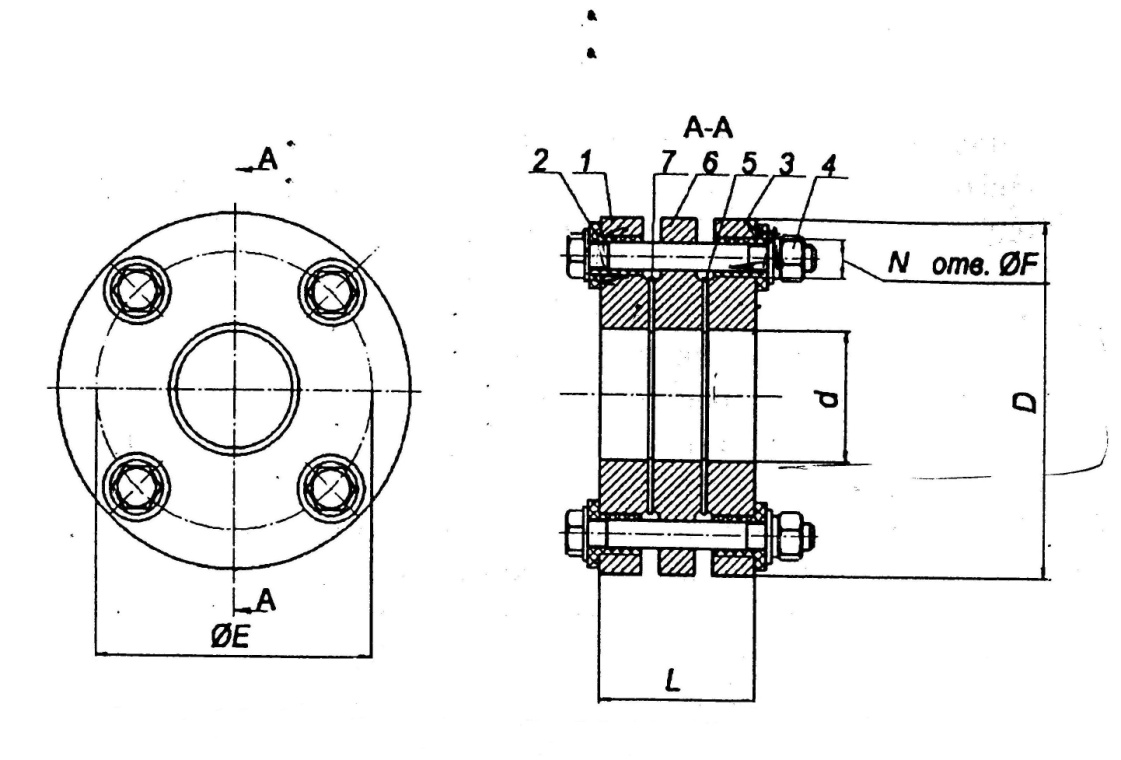 Таблица 1 Габаритно установочные размеры ИФС (тип А)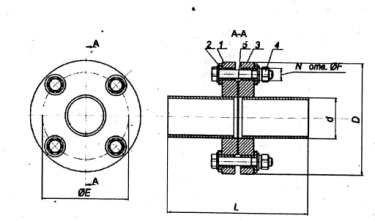 Таблица 2 Габаритно-установочные размеры ИФС (тип Б)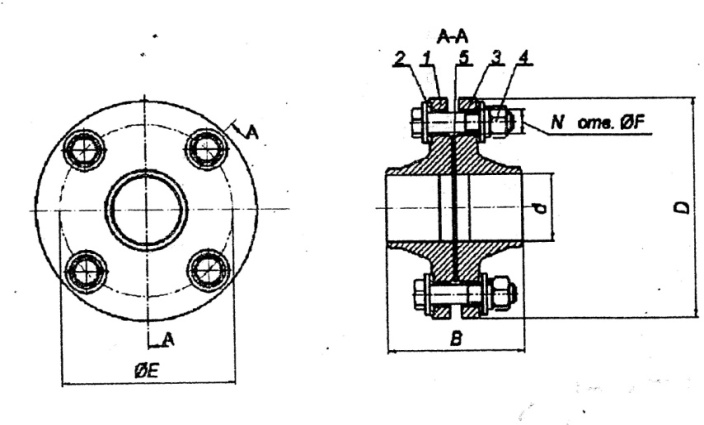 Таблица 3 Габаритно-установочные размеры ИФС (тип В)ТипДу, ммL, ммd, ммD, ммE, ммN, штF, ммМасса,кг123456789ИФС-25-10254633115854143,8ИФС-25-16255833115854144,6ИФС-25-25255833115854144,6ИФС-32-103252391351004185,5ИФС-32-163258391351004186,5ИФС-32-253264391351004187,0ИФС-40-104058461451104187,0ИФС-40-164064461451104188,0ИФС-40-254070461451104188,5ИФС-50-105058591601254189,0ИФС-50-1650705916012541810,5ИФС-50-2550765916012541811,0ИФС-65-1065647818014541811,5ИФС-65-1665767818014541813,0ИФС-65-2565767818014581813,5ИФС-80-1080649119516041815,7ИФС-80-1680769119516041816,8ИФС-80-2580829119516081818,0ИФС-100-101007011021518081817,0ИФС-100-161008211021518081819,5ИФС-100-251008811023019082225,0ИФС-150-101507616128024082229,5ИФС-150-161508816128024082231,5ИФС-150-251509416130025082636,5ИФС-200-102007622233529582230,3ИФС-200-1620094222335295122238,2ИФС-200-25200100222360310122650,0ИФС-250-1025082273390350122242,0ИФС-250-1625097273405355122652,7ИФС-250-25250106273425370123066,5ИФС-300-1030088325440400122267,0ИФС-300-16300100325460410122671,0ИФС-300-25300112325485430163089,0ИФС-350-1035088377500460162278,0ИФС-350-16350106377520470162680,0ИФС-350-253501303775504901633125,0ИФС-400-10400944265655151626126,0ИФС-400-164001184265805251630125,0ИФС-400-254001364266105501636152,2ИФС-500-10500100530670620202696,5ИФС-500-165001485307106502033198,0ИФС-500-255001605307306602036160,0ИФС-600-106001126307807252030133,0ИФС-600-166001546308407702036271,0ИФС-600-256001666308407702039320,0ИФС-700-107001217208958402430196,0ИФС-700-167001607209108402436290,0ИФС-700-257001847209608752442440,0ИФС-800-1080013082010109502433260,5ИФС-800-1680016682010209502439350,0ИФС-800-2580020882010759902448605,0ИФС-900-10900181920111010502833305,0ИФС-900-16900148920112010502839450,0ИФС-1000-1010001481020122011602836385,0ИФС-1000-1610001931020125511702842600,0ТипДу, ммL, ммd, ммD, ммE, ммN, штF, ммМасса,кг123456789ИФС-25-102542030,6115854145,8ИФС-25-162542030,6115854146,0ИФС-25-252542030,6115854146,0ИФС-32-103242037,61351004187,0ИФС-32-163242037,61351004187,7ИФС-32-253242037,61351004186,2ИФС-40-1040420461451104186,5ИФС-40-1640420461451104187,0ИФС-40-2540420461451104187,5ИФС-50-1050420571601254189,5ИФС-50-16504205716012541811,0ИФС-50-25504205716012541811,5ИФС-65-10654207618014541812,5ИФС-65-16654207618014541813,5ИФС-65-25654207618014541813,5ИФС-80-10804208919516041814,0ИФС-80-16804208919516041815,0ИФС-80-25804208919516041816,0ИФС-100-1010042010821518081817,0ИФС-100-1610042010821518081819,5ИФС-100-2510042010823019082225,0ИФС-150-1015052015928024082229,5ИФС-150-1615052015928024082267,0ИФС-150-2515052015930025082670,0ИФС-200-1020062021933529582280,0ИФС-200-16200620219335295122282,0ИФС-200-25200620219360310122690,0ИФС-250-102506202733903501222115,0ИФС-250-162506202734053551226120,0ИФС-250-252506202734253701230125,0ИФС-300-103006203254404001222127,0ИФС-300-163006203254604101226130,0ИФС-300-253006203254854301630135,0ИФС-350-103507203775004601622140,0ИФС-350-163507203775204701626150,0ИФС-350-253507203775504901633155,0ИФС-400-104007204265655151626225,0ИФС-400-164007204265805251630245,0ИФС-400-254007204266105501630275,0ИФС-500-105007205306706202026270,0ИФС-500-165007205307106502033330,0ИФС-500-255007205307306602036350,0ИФС-600-1060010206307807252030323,0ИФС-600-1660010206308407702036405,0ИФС-600-2560010206308407702039430,0ИФС-700-1070010207208958402430400,0ИФС-700-1670010207209108402436450,0ИФС-700-2570010207209608752442540,0ИФС-800-10800102082010109502433475,0ИФС-800-16800102082010209502439530,0ИФС-800-25800102082010759902448680,0ИФС-900-109001020920111010502833550,0ИФС-900-169001020920112010502839600,0ИФС-1000-10100010201020122011602836605,0ИФС-1000-16100010201020125511702842750,0ТипДу, ммL, ммd, ммD, ммE, ммN, штF, ммМасса,кгИФС-25-10257825115854143,5ИФС-25-16257825115854143,5ИФС-25-25257425115854143,7ИФС-25-40257425115854143,7ИФС-25-6325114251351004186,0ИФС-32-103282311351004185,0ИФС-32-163282311351004185,0ИФС-32-253282311351004185,0ИФС-32-403282311351004185,0ИФС-32-6332122311501104227,0ИФС-40-104086381451104185,5ИФС-40-164086381451104185,5ИФС-40-254086381451104185,7ИФС-40-404086381451104185,7ИФС-40-6340132371651254228,5ИФС-50-105086491601254186,5ИФС-50-165092491601254186,5ИФС-50-255092491601254188,0ИФС-50-405092481601254188,5ИФС-50-63501364717513542212,0ИФС-65-106592661801454189,0ИФС-65-166592661801454189,5ИФС-65-25651026618014581810,0ИФС-65-40651026618014581815,0ИФС-65-63651466420016082215,0ИФС-80-1080967819516041810,0ИФС-80-16801027819516041811,0ИФС-80-25801067819516081811,5ИФС-80-40801127819516081812,0ИФС-80-63801467721017082217,0ИФС-100-10100989621518081812,5ИФС-100-161001029621518081813,0ИФС-100-251001189623019082216,0ИФС-100-401001329623019082218,0ИФС-100-631001569425020082624,5ИФС-150-1015011614628024082221,5ИФС-150-1615011614628024082221,6ИФС-150-2515013814630025082633,0ИФС-150-4015013814630025082634,0ИФС-150-6315015614234028083364,5ИФС-200-1020011820233529582230,0ИФС-200-16200118202335295122232,0ИФС-200-25200152202360310122648,0ИФС-200-40200172200375320123060,0ИФС-200-63200222198405345123385,0ИФС-250-10250122254390350122250,0ИФС-250-16250132254405355122655,0ИФС-250-25250152254425370123062,0ИФС-250-40250198252445385123391,0ИФС-250-632502322464704001239135,0ИФС-300-10300122303440400122260,0ИФС-300-16300134303460410122668,0ИФС-300-25300162303485430163091,0ИФС-300-403002263015104501633140,0ИФС-300-633002422945304601639160,0ИФС-350-10350122351500460162270,0ИФС-350-16350142351520470162690,0ИФС-350-253501723515504901633120,0ИФС-350-403502343515705101633170,0ИФС-350-633502823425955251639230,0ИФС-400-10400122398565515162690,0ИФС-400-164001523985805251630125,0ИФС-400-254002023986105501633165,0ИФС-400-404002723986105851639250,0ИФС-400-634003123866705851645320,0ИФС-500-105001325016706202026110,0ИФС-500-165001825017106502033180,0ИФС-500-255002025007306602039220,0ИФС-500-405002824957556702045320,0ИФС-500-635003324858007052052450,0ИФС-600-106001326027807252030130,0ИФС-600-166001826028407702039235,0ИФС-600-256002326008407702039301,0ИФС-600-406002825958907952052400,0ИФС-600-636003625859258202056590,0ИФС-800-1080015279210109502433220,0ИФС-800-1680019279210209502439315,0ИФС-800-2580027279010759902445470,0ИФС-800-40800382795113510302456745,0ИФС-800-63800452785116510502462980,0ИФС-1000-101000162992122011602833280,0ИФС-1000-161000222992125511702845450,0ИФС-1000-251000302992131512102856680,0ИФС-1000-4010004729951360123028561150,0ИФС-1000-6310005629851415129028702020,0